Правильное использование пиротехнических средствВ помещении можете побаловаться только бенгальским огнями и хлопушками. Все остальное — на улице, после детального изучения инструкции.И главные пункты безопасности (дайте почитать детям):•Не носите петарды в карманах!•Не бросайте под ноги!•Не запускайте фейерверки при сильном ветру.•Оцените место, с которого будете запускать «огненные шары». Ничего не должно мешать им, вылетать ввысь (деревья, линии электропередач).•Не направляйте на людей.•Не используйте те изделия, которые не сработали в первый раз.•Когда зажигаете фитиль, не наклоняйтесь над коробкой.•После зажигания, отойдите на указанную в инструкции расстояние.На самом деле, очень многое зависит от вашего внутреннего ощущения. Праздник должен быть праздником для всех.  Главное, продумать все так, чтобы Новый год был приятным и безопасным для всех.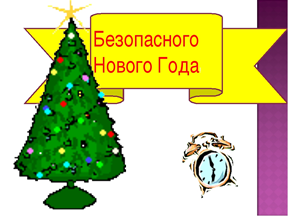 Напоминаем, что в случае возникновения пожара в службу спасения можно позвонить по городскому и  мобильному телефону – 112.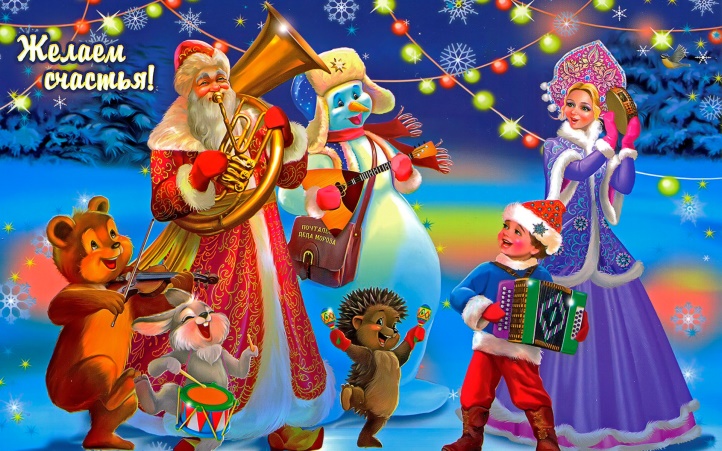 Наш адрес  352243,Краснодарский край                                            г. Новокубанск, ул. Парковая 2А,                   эл. адрес: nvk-kazachok@yandex.ruНовый год — это удивительное время, когда сбываются желания и случаются чудеса. Главное, сделать так, чтобы для ваших малышей чары не рассеялись от совсем не праздничных проблем. А потому продумайте, как устроить безопасные гуляния.        В праздничной круговерти порой довольно трудно помнить о всевозможных «мелочах». Но на то мы и взрослые, чтобы думать о важных вещах. Это касается безопасности детей во время долгих новогодних каникул.       Родителям стоит завести в себе внутреннего полицейского, который всегда будет напоминать о необходимости быть настороже.       Не забывайте, что есть общие правила, которые пригодятся всегда: основы противопожарной защиты никто не отменял.                      Вы, безусловно, многое знаете по этому поводу. Но никогда нелишне узнать нечто новое, а еще важнее, упорядочить известную вам информацию и создать несколько алгоритмов для каждой конкретной ситуации.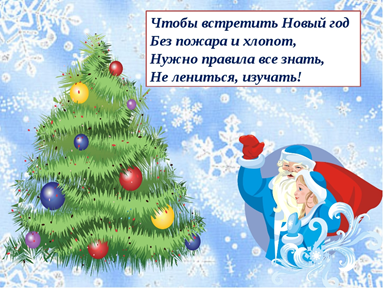 Запрещается:Украшать елку свечами, ватой, игрушками из бумаги и целлулоида; - одевать маскарадные костюмы из марли, ваты, бумаги и картона; - зажигать на елке и возле нее свечи, бенгальские огни, пользоваться хлопушками. При установке елок необходимо учитывать следующие основные требования:1. Установка елок и проведение новогодних мероприятий допускается в помещении не выше второго этажа, из которого должно быть не менее 2-х эвакуационных выходов непосредственно наружу. 2. Елку не следует устанавливать около выходов, в проходах. Заполнение помещений людьми сверх нормативного значения не допускается. Елка должна устанавливаться на устойчивом основании с таким расчетом, чтобы ветви не касались стен и потолка. 3. Помещение, где находится елка, должно быть обеспечено первичными средствами пожаротушения (огнетушители, песок, кошма). 4. Иллюминация должна быть смонтирована с соблюдением правил устройства электроустановок. На елке могут применяться электрогирлянды только заводского изготовления с последовательным включением лампочек напряжением до 12 В, мощность лампочек не должна превышать 25 Вт. На коробке с гирляндой должен стоять знак Росстандарта и знак Сертификации пожарной безопасности. 5. При отсутствии в помещении электрического освещения мероприятия у елки должны проводиться только в светлое время суток. При проведении новогодней елки запрещается:- одевать детей в костюмы из легкогорючих материалов; - проводить огневые, покрасочные и другие пожароопасные работы; - использовать ставни на окнах для затемнения помещений; - уменьшать ширину проходов между рядами стульев и устанавливать в проходах дополнительные места; - полностью гасить свет в помещении во время спектаклей и представлений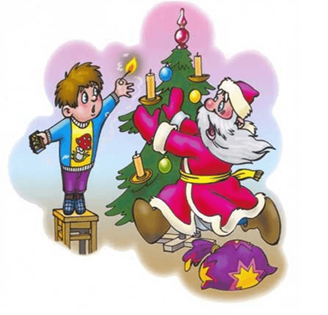 Муниципальное дошкольное образовательное автономное учреждение детский сад №10 «Казачок» г. Новокубанска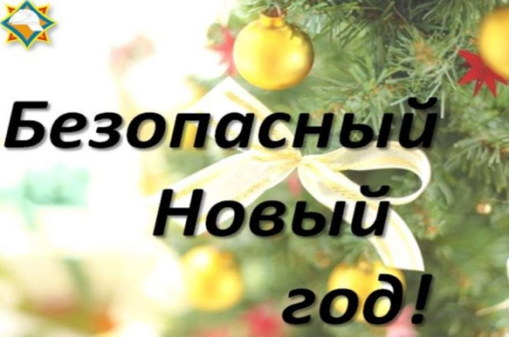 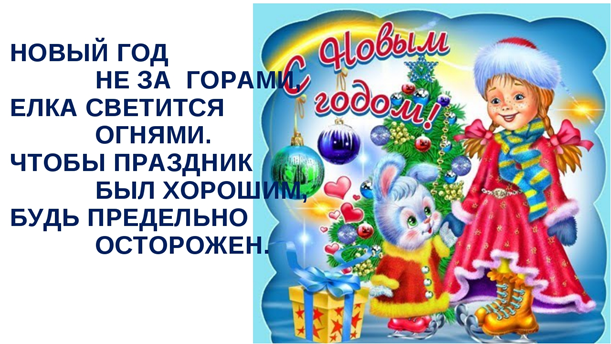 Подготовила воспитатель: Власенко Н.В.